АДМИНИСТРАЦИЯ НИКОЛАЕВСКОГО СЕЛЬСОВЕТАСАРАКТАШСКОГО РАЙОНА ОРЕНБУРГСКОЙ ОБЛАСТИП О С Т А Н О В Л Е Н И Е26.08.2019 года                      с. Николаевка	                                      № 46-пОб утверждении Порядка уведомления о фактахобращения в целях склонения муниципального служащегок совершению коррупционных правонарушений           В соответствии с частью 5 статьи 9 Федерального закона Российской Федерации от 25.12.2008 года № 273-ФЗ «О противодействии коррупции»           1. Утвердить Порядок уведомления о фактах обращения в целях склонения муниципального служащего к совершению коррупционных правонарушений согласно приложению.           2. Контроль за исполнением данного постановления возложить на заместителя главы администрации сельсовета Захарову А.А.Врио главы администрации                                              А.А.ЗахароваРазослано: администрации  района, прокуратуре П О Р Я Д О Куведомления о фактах обращения в целях склонения муниципального служащего к совершению коррупционных правонарушений           1. Порядок уведомления главы администрации сельсовета о фактах обращения в целях склонения муниципального служащего к совершению коррупционных правонарушений (далее – Порядок) разработан в соответствии с пунктом 5 статьи 9 Федерального закона от 25.12.2008 № 273-ФЗ «О противодействии коррупции» и в целях организации деятельности муниципальных служащих по уведомлению главы администрации сельсовета обо всех случаях обращения к ним каких-либо лиц в целях склонения их к совершению коррупционных правонарушений.           2. Действие порядка распространяется на муниципальных служащих, для которых глава администрации сельсовета является работодателем (нанимателем).           3. Во всех случаях обращения к муниципальному служащему каких-либо лиц в целях склонения его к совершению коррупционных правонарушений муниципальный служащий обязан незамедлительно в течение 3 рабочих дней уведомить о данных фактах главу администрации сельсовета, органы прокуратуры или другие государственные органы3.1. В случае нахождения муниципального служащего в командировке, в отпуске, вне места прохождения муниципальной службы по иным  основаниям, установленным законодательством РФ на момент  обращения к нему каких-либо лиц в целях склонения его к совершению коррупционных правонарушений, муниципальный служащий обязан уведомить работодателя в течение 3 рабочих дней со дня прибытия к месту прохождения муниципальной службы           4. Уведомление о фактах обращения в целях склонения к совершению коррупционных правонарушений, за исключением случаев, когда по данным фактам проведена или проводится проверка, является должностной (служебной) обязанностью муниципального служащего.           5. Уведомление главы администрации сельсовета производится по форме согласно приложению 1 к Порядку.           6.В уведомлении указывается:           -фамилия, имя, отчество муниципального служащего, направившего уведомление (далее – уведомитель);           -замещаемая должность муниципальной службы уведомителя;           -информация об обращении к уведомителю каких-либо лиц в целях склонения его к совершению коррупционных правонарушений (излагается в свободной форме);           -информация об исполнении муниципальным служащим обязанности по уведомлению органов прокуратуры или других государственных органов об обращении к нему каких-либо лиц в целях склонения его к совершению коррупционных правонарушений;           -дата подачи уведомления и подпись уведомителя.           7. Уведомление муниципального служащего подлежит обязательной регистрации в журнале регистрации уведомлений о фактах обращения в целях склонения муниципального служащего к совершению коррупционных правонарушений (далее – журнал регистрации) согласно приложению 2 к Порядку.	7.1. Специалист по противодействию коррупции, принявшее уведомление, помимо его регистрации в журнале, обязан выдать муниципальному служащему, направившему уведомление, под роспись талон-уведомление с указанием данных о лице, принявшем уведомление, дате и времени его принятия. Талон –уведомление состоит из двух частей: корешка талона-уведомления и талона уведомления согласно приложению.	После заполнения корешок талона-уведомления остается у лица, принявшего уведомление, а талон-уведомление вручается муниципальному служащему, направившему уведомление.	В случае если уведомление поступило по почте, талон-уведомление направляется муниципальному служащему, направившему уведомление, по почте заказным письмом.	Отказ в регистрации уведомления, а также невыдача талона-уведомления не допускается          8. Организация проверки сведений, указанных в уведомлении, осуществляется комиссией по соблюдению требований к служебному поведению муниципальных служащих администрации и урегулированию конфликта интересов.           9. Настоящий порядок доводится до сведения каждого муниципального служащего под роспись.УВЕДОМЛЕНИЕ           В соответствии со статьей 9 Федерального закона Российской Федерации от 25.12.2008 № 273-ФЗ «О противодействии коррупции» (далее Закона)  я, ________________________________________________________(ф.и.о., замещаемая должность муниципальной службы)настоящим уведомляю об обращении ко мне «____» __________________ г гр.________________________________________________________________ в целях склонения меня к совершению коррупционных действий, а именно: ____________________________________________________________________________________________________________________________________ (перечислить, в чем выражается склонение к коррупционным правонарушениям)Настоящим подтверждаю, что мною                                    __________________               (ф.и.о.)обязанность об уведомлении органов прокуратуры или других государственных органов выполнена в полном объеме.  ________________________                 (дата)                                                                                                                          (подпись)Уведомление зарегистрировано в журнале регистрации«___»____________г. № _____ЖУРНАЛ  УЧЕТА  УВЕДОМЛЕНИЙ	о фактах обращения в целях склонения муниципального служащего к совершению коррупционных правонарушенийС  П  И  С  О  Кмуниципальных служащих муниципального образования  Николаевский сельсовет Саракташского района,  ознакомленных с Порядком уведомления о фактах обращения в целях склонения муниципального служащего к совершению коррупционных нарушений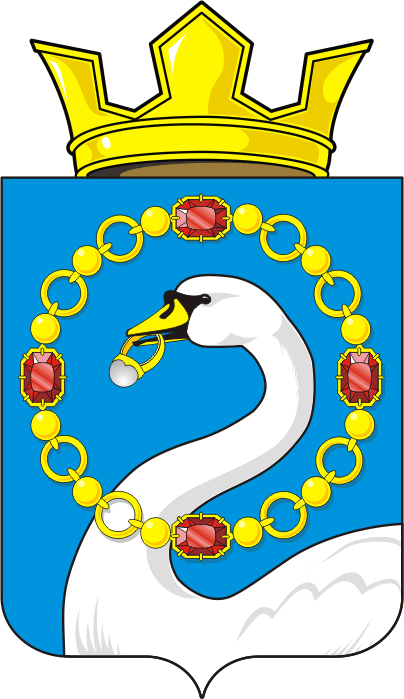 Приложение к постановлению администрации сельсовета  от 26.08.2019    №  46-пПриложение 1к Порядку уведомления главы администрации сельсовета о фактах обращения в целях склонения муниципального служащего к совершению коррупционных правонарушенийГлаве администрации(Ф.И.О.)(Ф.И.О. муниципального служащего)(замещаемая должность муниципальной службы)Приложение 2к Порядку уведомления главы администрации сельсовета о фактах обращения в целях склонения муниципального служащего к совершению коррупционных правонарушений№№ п/пДата регистрации Ф.И.О., должность уведомителя Краткое изложение обстоятельств делаДата и место обращения Приме-чание №№п/п Фамилия, имя, отчествоЗанимаемая должностьПодпись ознакомив-шегося1234 Захарова Анастасия Алексеевназаместитель главы администрации  Николаевского сельсовета Манихина Ольга Михайловна  Специалист 1 категории, бухгалтер администрации  Николаевского  сельсовета